КЪЭБЭРДЕЙ – БАЛЪКЪЭР                                                                                                                  КЪАБАРТЫ – МАЛКЪАР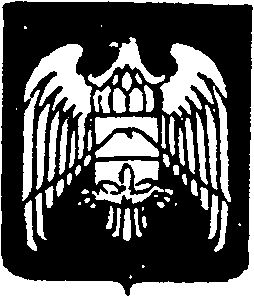 РЕСПУБЛИКЭМ И АРУАН                                                                                        РЕСПУБЛИКАНЫ УРВАНМУНИЦИПАЛЬНЭ КУЕЙМ ЩЫЩ                                                       МУНИЦИПАЛЬНЫЙДЖЭРМЭНШЫК КЪУАЖЭ                                                        РАЙОНУНУ ГЕРМЕНЧИК ЭЛ.АДМИНИСТРАЦЭ                                                   АДМИНИСТРАЦИЯСЫМуниципальное казенное  учреждение «Местная администрация сельского поселения Герменчик Урванского муниципального района Кабардино-Балкарской Республики»
_____________________________________________________________________________________361300, КБР, Урванский район, с. Герменчик, ул.Каширгова, д.70                 тел. (86635)77-4-33, 77-4-34ПОСТАНОВЛЕНИЕ № 51 УНАФЭ № 51БЕГИМ № 51« 23 »12. 2021 г.                                                                                                        с.п.ГерменчикОб утверждении Положения о порядке рассмотрения обращений граждан и организаций, поступивших в администрацию сельского поселения Герменчик Урванского муниципального района КБРНа основании Федерального закона от 02.05.2006 № 59-ФЗ «О порядке рассмотрения обращений граждан Российской Федерации», в целях приведения муниципальных правовых актов в соответствие с действующим законодательством администрация сельского поселения Герменчик Урванского муниципального района КБРПОСТАНОВЛЯЕТ:1. Утвердить прилагаемое Положение о порядке рассмотрения обращений граждан и организаций, поступивших в администрацию сельского поселения Герменчик Урванского муниципального района КБР (далее – Положение).2. Настоящее постановление обнародовать в установленном законом порядке.3. Контроль за выполнением настоящего постановления оставляю за собой.   Глава администрации с.п.Герменчик                                       С.М. ПшихачевУТВЕРЖДЕНОпостановлением                               администрации с.п.Герменчикот 23.12. 2021  № 51ПОЛОЖЕНИЕо порядке рассмотрения обращений граждан и организаций,поступивших в администрацию сельского поселения ГерменчикУрванского муниципального района КБР1. Общие положения1.1. Настоящее Положение о порядке рассмотрения обращений граждан и организаций, поступивших в администрацию сельского поселения Герменчик Урванского муниципального района КБР (далее – Положение), разработано в целях повышения качества работы по рассмотрению обращений граждан и организаций (далее – обращения), поступивших в администрацию сельского поселения Герменчик Урванского муниципального района КБР (далее – администрация сельского поселения, сельское поселение соответственно), а также совершенствования форм и методов работы с обращениями, повышения качества защиты конституционных прав и законных интересов граждан.1.2. Рассмотрение обращений в администрации сельского поселения осуществляется в соответствии с Конституцией Российской Федерации, международными договорами Российской Федерации, федеральными конституционными законами, Федерального закона от 02.05.2006 № 59-ФЗ «О порядке рассмотрения обращений граждан Российской Федерации» и иными федеральными законами, законами Кабардино-Балкарской Республики.1.3. Настоящее Положение определяет процедуру подачи и рассмотрения обращений, организации личного приема граждан, правила ведения делопроизводства по обращениям, поступившим в администрацию сельского поселения. 1.4. Установленный настоящим Положением порядок рассмотрения обращений распространяется на правоотношения, связанные с рассмотрением обращений:- граждан Российской Федерации;- иностранных граждан и лиц без гражданства, за исключением случаев, установленных международным договором Российской Федерации или федеральным законом;- организаций и общественных объединений, в том числе юридических лиц.1.5. Понятия и термины, применяемые в настоящем Положении, используются в тех же значениях, что и в Федеральном законе от 02.05.2006    № 59-ФЗ «О порядке рассмотрения обращений граждан Российской Федерации» (далее – Закон).  1.6. В администрации сельского поселения рассматриваются обращения граждан по вопросам, входящим в ее компетенцию.Обращение, поступившее в администрацию сельского поселения в соответствии с ее компетенцией, подлежит обязательному рассмотрению. В случае необходимости может быть обеспечено рассмотрение обращения с выездом на место.1.7. Рассмотрение обращений производится главой сельского поселения, и специалистами администрации с использованием системы электронного документооборота Правительства Кабардино-Балкарской Республики (далее – СЭД).1.8. Организация работы по рассмотрению письменных и устных обращений в администрации сельского поселения и их регистрация осуществляется специалистом администрации сельского поселения.1.9. При рассмотрении обращения не допускается разглашение сведений, содержащихся в обращениях, а также сведений, касающихся частной жизни граждан, без их согласия. 1.10. Информация о порядке рассмотрения обращений предоставляется:- непосредственно в помещении администрации сельского поселения;- с использованием средств телефонной связи, каналов передачи данных и обработки информации, электронно-вычислительной техники; - посредством размещения в информационно-телекоммуникационных сетях общего пользования, в том числе сети «Интернет», на информационных стендах. 1.11. Администрация сельского поселения располагается по адресу: 361300, КБР, Урванский район, с.Герменчик, ул. Школьная,55 адрес электронной почты: adm.0707@mail.ru.1.12. Сведения о местонахождении администрации сельского поселения, полный почтовый адрес администрации сельского поселения, контактные телефоны, требования к письменному обращению, в том числе направляемому по электронной почте, об установленных для личного приема днях и часах, телефонах для справок размещаются:- на официальном сайте администрации сельского поселения Герменчик Урванского муниципального района КБР в информационно-телекоммуникационной сети «Интернет» (kakhun.ru), (далее – сайт администрации сельского поселения); - на информационном стенде в администрации сельского поселения. 1.13. При личном обращении консультации оказываются специалистами администрации ежедневно с 09.00 до 12.30 часов и с 14.00 до 17.00 часов, кроме выходных и праздничных дней, в рабочий день непосредственно предшествующий нерабочему праздничному дню – с 09.00 до 12.30 часов и с 14.00 до 16.00 часов (далее – в рабочее время).1.14. Телефон для справок (консультаций) о порядке рассмотрения обращений граждан: 8 (86635) 77-3-34. Телефонные звонки по вопросам рассмотрения обращений граждан принимаются в рабочее время, максимальное время консультации по телефону составляет 10 минут.2. Прием и первичная обработка письменных обращений 2.1. Все обращения, направленные в письменной форме или в форме электронного документа, в том числе направленные через Интернет-приемную на сайте администрации сельского поселения, по СЭД, и материалы, связанные с их рассмотрением, поступают специалисту администрации сельского поселения. 2.2. При приеме и первичной обработке обращений производится проверка правильности адресования, наличия указанных в обращении вложений, к письму прикладывается конверт.2.3. При отсутствии текста обращения, отдельных листов в обращении или в приложении к обращению, отсутствии приложения к обращению при наличии ссылки на приложение в тексте обращения, обнаружении во вложении оригиналов документов (паспорт, военный билет, свидетельства), денежных купюр и других ценностей, составляется акт в двух экземплярах, один из которых остается у специалиста администрации и приобщается к поступившему обращению, второй отправляется заявителю в течении трех рабочих дней со дня поступления обращения.  Ошибочно поступившие (не по адресу) письма возвращаются в отделение почтовой связи.2.4. Прием обращений непосредственно от граждан производится специалистом администрации сельского поселения.2.5.  Обращения с пометкой «лично» не вскрываются и передаются адресату.2.6.  Обращение гражданами предоставляется лично, направляется в письменной форме почтовым отправлением, факсом или в форме электронного документа на электронный адрес администрации сельского поселения или в Интернет-приемную сайта администрации сельского поселения, а также через установленный в администрации сельского поселения стационарный ящик для обращений.2.7. Письменное обращение в администрацию сельского поселения в обязательном порядке должно содержать её наименование либо фамилию, имя, отчество (последнее – при наличии) соответствующего должностного лица, либо должность соответствующего должностного лица, к которому обращается гражданин, а также фамилию, имя, отчество (последнее – при наличии) гражданина, почтовый адрес, по которому должны быть направлены ответ или уведомление о переадресации обращения, изложение сути предложения, заявления или жалобы, личную подпись гражданина и дату. В случае необходимости к письменному обращению прилагаются документы и материалы (в подлинниках или копии).2.8.  Обращение, поступившее в форме электронного документа, в обязательном порядке должно содержать фамилию, имя, отчество гражданина (последнее – при наличии), адрес электронной почты, по которому должны быть направлены ответ, уведомление о переадресации обращения. Гражданин вправе приложить к такому обращению необходимые документы и материалы в электронной форме.Обращения, поступившие в администрацию сельского поселения в форме электронного документа, подлежат рассмотрению в порядке, установленном Законом №59-ФЗ.2.9. Ответ на обращение направляется в форме электронного документа по адресу электронной почты, указанному в обращении, поступившем в администрацию сельского поселения в форме электронного документа, и в письменной форме по почтовому адресу, указанному в обращении, поступившем в администрацию сельского поселения в письменной форме. Кроме того, на поступившее в администрацию сельского поселения обращение, содержащее предложение, заявление или жалобу, которые затрагивают интересы неопределенного круга лиц, в частности на обращение, в котором обжалуется судебное решение, вынесенное в отношении неопределенного круга лиц, ответ, в том числе с разъяснением порядка обжалования судебного решения, может быть размещен с соблюдением требований части 2 статьи 6 Закона №59-ФЗ на официальном сайте администрации сельского поселения в информационно-телекоммуникационной сети «Интернет».3. Регистрация поступивших обращений3.1. Специалист администрации сельского поселения производит регистрацию обращений в СЭД. На каждое обращение создается учетная карточка по форме согласно приложению № 1 к настоящему Положению, в которой:3.2. При регистрации обращений:- письму присваивается регистрационный номер;- указываются фамилия (в именительном падеже), имя, отчество (при наличии) заявителя и его адрес. Если обращение подписано двумя и более авторами, то регистрируются первые два или три, в том числе заявитель, в адрес которого просят направить ответ. Такое обращение считается коллективным. Коллективными являются также бесфамильные обращения, поступившие от имени коллектива организации, а также резолюции собраний и митингов;- отмечается способ доставки обращения (письмо, электронная почта, интернет-приемная, телефон, принято в Приемной). Если письмо перенаправлено в адрес администрации сельского поселения, то указывается, откуда оно поступило (из Администрации Президента Российской Федерации, Аппарата Правительства Российской Федерации, аппарата полномочного представителя Президента Российской Федерации по СКФО, Правительства КБР, органов прокуратуры и т.д.), проставляются дата и исходящий номер сопроводительного письма; - определяется вид контроля (внутренний контроль, особый контроль, чрезвычайная ситуация). На особый контроль ставят обращения, в которых содержится просьба проинформировать о результатах его рассмотрения;- определяются и отмечаются социальное положение и принадлежность автора обращения к категории граждан, имеющих право на обеспечение мерами социальной поддержки (далее – льготность категории), кроме коллективных обращений; - указываются номер и дата поступления предыдущего обращения (при повторном обращении); - проставляется код вопроса в соответствии с Типовым общероссийским тематическим классификатором обращений граждан, организаций и общественных объединений, утвержденным Администрацией Президента Российской Федерации. Если в письме ставится ряд вопросов, то по каждому из них проставляется соответствующий код.3.3. Поступившие обращения аннотируются. Аннотация должна быть четкой, краткой, отражать содержание всех вопросов, поставленных в обращении. При этом необходимо, чтобы запись в учетной карточке обосновывала адресность направления обращения на рассмотрение. Определяется исполнитель в соответствии с компетенцией. 3.4. Обращения в письменной форме или в форме электронного документа, в том числе поступающие в администрацию сельского поселения через интернет-приемную сайта администрации сельского поселения, портал «Открытый регион», подлежат обязательной регистрации в течение трех дней с момента поступления в администрацию сельского поселения или должностному лицу.3.5. На поступившие обращения проставляется регистрационный штамп «Администрация сельского поселения Герменчик» в правом нижнем углу первой страницы письма. В случае если место, предназначенное для штампа, занято текстом письма, штамп может быть поставлен в ином месте, обеспечивающем его прочтение.3.6. Запросы граждан (физических лиц) по предоставлению информации о деятельности администрации сельского поселения, составленные в письменной или электронной форме, регистрируются и рассматриваются в соответствии с Федеральным законом от 09.02.2009 № 8-ФЗ «Об обеспечении доступа к информации о деятельности государственных органов и органов местного самоуправления». 4. Направление обращений на рассмотрение4.1. Зарегистрированные обращения направляются посредством СЭД в форме электронного документа, а в случае отсутствия указанной технической возможности – в письменной форме, на рассмотрение главе сельского поселения, специалистам администрации сельского поселения, в компетенцию которых входит рассмотрение поставленных в обращении вопросов. 4.2. Запрещается направлять жалобу на рассмотрение в государственный орган, орган местного самоуправления или должностному лицу, решение или действия (бездействие) которых обжалуется.4.3. В случае если заявитель ранее обращался к специалистам администрации сельского поселения и не удовлетворен принятым решением или обжалует действия (бездействие) этих должностных лиц, обращение принимается к рассмотрению главой сельского поселения лично.4.4. Обращения, по которым имеются поручения Президента Российской Федерации, Председателя Правительства Российской Федерации или его заместителей, председателей палат Федерального собрания Российской Федерации, членов Совета Федерации Федерального собрания Российской Федерации и депутатов Государственной Думы Федерального собрания Российской Федерации, Главы Кабардино-Балкарской Республики, адресованные главе сельского поселения, передаются главе сельского поселения.4.5. Письменные обращения, содержащие вопросы, решение которых не входит в компетенцию администрации сельского поселения, в течение семи дней со дня регистрации направляются в соответствующий государственный орган или орган местного самоуправления, соответствующему должностному лицу, в компетенцию которых входит решение поставленных в обращении вопросов, посредством СЭД в форме электронного документа, в случае отсутствия указанной технической возможности – в письменной форме, с уведомлением гражданина либо организации, направивших обращение, о переадресации обращения.Ответ о переадресации обращения, в котором указан только адрес электронной почты, направляется на адрес электронной почты.В остальных случаях ответ о переадресации обращения дается в письменной форме.4.6. В случае если решение поставленных в письменном обращении вопросов относится к компетенции нескольких государственных органов, органов местного самоуправления или должностных лиц, копия обращения направляется в соответствующие государственные органы, органы местного самоуправления или соответствующим должностным лицам.4.7. Сопроводительные письма к обращениям, направляемым на рассмотрение в различные органы, органы местного самоуправления, должностным лицам, подписываются главой сельского поселения, либо его заместителем. Одновременно за той же подписью направляется уведомление заявителю о том, куда направлено его обращение.5. Рассмотрение обращений5.1. Обращение, поступившее в администрацию сельского поселения или должностному лицу в соответствии с их компетенцией, рассматривается в течение 30 дней со дня его регистрации, за исключением случаев, указанных в пункте 5.2 раздела 5 настоящего Положения.Обращение, поступившее в администрацию сельского поселения и содержащее информацию о фактах возможных нарушений законодательства Российской Федерации в сфере миграции, направляется в течение 5 дней со дня регистрации в территориальный орган федерального органа исполнительной власти в сфере внутренних дел и Главе КБР, с уведомлением об этом гражданина, направившего обращение, за исключением случая, указанного в пункте 5.16 раздела 5 настоящего Положения.Если установленный срок рассмотрения обращения истекает в выходной или праздничный день, последним днем рассмотрения считается следующий за ним рабочий день.5.2. В исключительных случаях, а также в случае направления запроса в государственный орган, орган местного самоуправления, глава сельского поселения вправе продлить срок рассмотрения обращения не более чем на 30 дней, уведомив о продлении срока его рассмотрения заявителя, направившего обращение.5.3. Продление сроков рассмотрения обращений, за исключением обращений, находящихся на особом контроле, производится по служебной записке ответственного исполнителя главой сельского поселения или его заместителем. Уведомление о продлении срока рассмотрения обращения направляется заявителю до истечения срока, указанного в пункте 5.1 настоящего Положения. Если контроль за рассмотрением обращения установлен Правительством КБР, то ответственный исполнитель обязан согласовать с должностным лицом, на контроле которого находится рассмотрение обращения, продление срока рассмотрения обращения.5.4. Рассмотрение обращений граждан, содержащих вопросы защиты прав ребенка, предложения по предотвращению возможных аварий и иных чрезвычайных ситуаций, производится не позднее одного рабочего дня, следующего за днем поступления обращения в администрацию сельского поселения.5.5. Обращения родителей (лиц, их замещающих) по вопросам организации отдыха и оздоровления детей, поступившие в администрацию сельского поселения в письменной форме или в форме электронного документа, подлежат рассмотрению в течение 15 дней со дня регистрации этих обращений.5.6. Главой сельского поселения, его заместителем либо специалистом администрации сельского поселения по их поручению к поступившему обращению готовится резолюция в соответствии с компетенцией администрации сельского поселения. Резолюция должна содержать: фамилии и инициалы лиц, которым дается поручение, лаконично сформулированный текст, предписывающий действие, порядок и срок исполнения, подпись руководителя с расшифровкой и датой. Резолюция может состоять из нескольких частей, предписывающих каждому исполнителю самостоятельное действие, порядок и срок исполнения поручения. Резолюция оформляется на учетной карточке обращения.5.7. В случае если обращение направляется для рассмотрения в орган государственной власти, орган местного самоуправления или иному должностному лицу в соответствии с их компетенцией, соответствующее должностное лицо в течение семи дней со дня регистрации обращения уведомляет заявителя о переадресации его обращения в порядке, указанном в пункте 4.6 раздела 4 настоящего Положения.5.8. Контроль за сроками исполнения, а также централизованную подготовку ответа заявителю (для обращений, стоящих на контроле – также в орган, должностному лицу, направившим обращение на рассмотрение администрации сельского поселения) осуществляет исполнитель, указанный в поручении первым либо в отношении которого сделаны особые отметки. Соисполнители не позднее пяти дней до истечения срока исполнения обязаны представить ответственному исполнителю все необходимые материалы для обобщения и подготовки ответа.5.9. Резолюция на обращения оформляется в СЭД, а в случае отсутствия технической возможности использования СЭД – на специальном бланке.5.10. Ответственный исполнитель, которому поручено рассмотрение обращения:- обеспечивает объективное всестороннее рассмотрение обращения, в случае необходимости – с участием заявителя, направившего обращение, запрашивает, в том числе в электронной форме (при наличии технической возможности – с использованием СЭД), необходимые для рассмотрения обращения документы и материалы в государственных органах, органах местного самоуправления и у иных должностных лиц, за исключением судов, органов дознания и органов предварительного следствия;- принимает меры, направленные на восстановление или защиту нарушенных прав, свобод и законных интересов заявителя;- дает письменный ответ по существу поставленных в обращении вопросов;- уведомляет заявителя о направлении его обращения на рассмотрение в государственный орган, органы местного самоуправления или иному должностному лицу в соответствии с их компетенцией.5.11. Государственные органы, органы местного самоуправления, должностные лица указанных органов на основании направленного в установленном порядке запроса обязаны в течение 15 дней представить документы и материалы, необходимые для рассмотрения обращения, за исключением документов и материалов, в которых содержатся сведения, составляющие государственную или иную охраняемую федеральным законом тайну, и для которых установлен особый порядок представления.5.12. В случае если обращение, по мнению исполнителя, направлено  не по принадлежности, он в двухдневный срок возвращает его специалисту администрации сельского поселения, зарегистрировавшему обращение, указывая при этом орган государственный власти края, орган местного самоуправления, должностное лицо указанных органов, которому, по его мнению, следует направить обращение.5.13. В случае если в письменном обращении не указаны: фамилия гражданина, направившего обращение, или почтовый адрес, по которому должен быть направлен ответ, ответ на письменное обращение не дается. 5.14. Обращение, в котором обжалуется судебное решение, в течение семи дней со дня регистрации возвращается гражданину (организации), направившим обращение, с разъяснением порядка обжалования данного судебного решения.5.15. Должностное лицо при получении письменного обращения, в котором содержатся нецензурные либо оскорбительные выражения, угрозы жизни, здоровью и имуществу должностного лица, а также членов его семьи, вправе оставить обращение без ответа по существу поставленных в нем вопросов и сообщить заявителю, направившему обращение, о недопустимости злоупотребления правом.5.16. В случае если текст письменного обращения не поддается прочтению, ответ на обращение не дается, и оно не подлежит направлению на рассмотрение, о чем в течение семи дней со дня регистрации обращения сообщается гражданину (организации), направившим обращение, если фамилия и почтовый адрес заявителя поддаются прочтению. В случае если текст письменного обращения не позволяет определить суть предложения, заявления или жалобы, ответ на обращение не дается и оно не подлежит направлению на рассмотрение в государственный орган, орган местного самоуправления или должностному лицу в соответствии с их компетенцией, о чем в течение семи дней со дня регистрации обращения сообщается заявителю, направившему обращение.5.17. В случае если в письменном обращении содержится вопрос, на который заявителю неоднократно давались письменные ответы по существу в связи с ранее направляемыми обращениями, и при этом в обращении не приводятся новые доводы или обстоятельства, глава сельского поселения или его заместитель вправе принять решение о безосновательности очередного обращения и прекращении переписки с заявителем по данному вопросу при условии, что указанное обращение и ранее направляемые обращения направлялись в один и тот же орган или одному и тому же должностному лицу данного органа. О данном решении уведомляется заявитель, направивший обращение. 5.18. В случае если ответ по существу поставленного в обращении вопроса не может быть дан без разглашения сведений, составляющих государственную или иную охраняемую федеральным законом тайну, заявителю, направившему обращение, сообщается о невозможности дать ответ по существу поставленного в нем вопроса в связи с недопустимостью разглашения указанных сведений.5.19. Если в обращении содержатся сведения о подготавливаемом, совершаемом или совершенном противоправном деянии, а также лице, его подготавливающем, совершающем или совершившем, жалоба подлежит направлению в государственный орган в соответствии с его компетенцией. 5.20. В случае если причины, по которым ответ по существу поставленных в обращении вопросов не мог быть дан, в последующем были устранены, заявитель вправе вновь направить обращение в администрацию сельского поселения или соответствующему должностному лицу.5.21. На обращения, не являющиеся заявлениями, жалобами, не содержащие конкретных предложений или просьб (в том числе стандартные поздравления, соболезнования, письма, присланные для сведения), ответы не даются.5.22. В случае поступления в администрацию сельского поселения письменного обращения, содержащего вопрос, ответ на который размещен в соответствии с частью 4 статьи 10 Закона №59-ФЗ на сайте администрации сельского поселения в информационно-телекоммуникационной сети «Интернет», заявителю, направившему обращение, в течение семи дней со дня регистрации обращения сообщается электронный адрес сайта администрации сельского поселения в информационно-телекоммуникационной сети «Интернет», на котором размещен ответ на вопрос, поставленный в обращении, при этом обращение, содержащее обжалование судебного решения, не возвращается.5.23. Граждане, направившие обращение в письменной форме или в форме электронного документа в администрацию сельского поселения, имеют право:1) на получение в устной форме, в том числе по телефону, информации о факте поступления и дате регистрации обращения и о том, какому исполнителю поручено рассмотрение данного обращения, о направлении ответа на обращение;2) на возврат (по письменному заявлению) приложенных к обращению либо переданных при его рассмотрении документов, материалов или их копий.6. Требования к оформлению ответа на обращение6.1. Ответы на обращения подписывают глава сельского поселения либо специалисты администрации в пределах своей компетенции. Ответы в краевые, федеральные органы государственной власти об исполнении поручений по рассмотрению вопросов, поставленных в обращениях, подписывает глава сельского поселения либо его заместитель.Ответы на поручения Главы КБР и депутатские запросы о рассмотрении обращений подписывает глава сельского поселения.В случае если поручение было адресовано конкретному должностному лицу администрации сельского поселения, ответ подписывается этим должностным лицом.6.2. Текст ответа должен излагаться четко, последовательно, кратко, исчерпывающе давать ответ на все поставленные в обращении вопросы.    При подтверждении фактов, изложенных в обращении, в ответе следует указывать, какие меры приняты по обращению.6.3. В ответе в краевые, федеральные государственные органы должно быть четко указано, что заявитель проинформирован о результатах рассмотрения его обращения. В ответах по коллективным обращениям указывается, кому именно из заявителей дан ответ.6.4. Письменный ответ на коллективное обращение направляется лицу, указанному в данном обращении в качестве получателя ответа или представителя коллектива, подписавших указанное обращение, с предложением о доведении содержащейся в нем информации до сведения остальных граждан, подписавших коллективное обращение.6.5. Если в коллективном обращении получатель ответа не определен, ответ направляется первому гражданину в списке подписавших коллективное обращение, указавшему свой почтовый адрес.В случае если в коллективном обращении, направленном в форме электронного документа, получатель ответа не определен, ответ направляется на адрес электронной почты отправителя.6.6. В случае, если просьба о направлении ответа выражена несколькими гражданами либо всеми лицами, подписавшими коллективное обращение, копия ответа направляется каждому из них по указанным ими почтовым адресам или адресам электронной почты.6.7. Приложенные к обращению подлинники документов, присланные заявителем, остаются в деле, если в письме не содержится просьба об их возврате.6.8. Ответы заявителям и в органы государственной власти в письменной форме печатаются на бланках установленной формы в соответствии с Инструкцией по делопроизводству в администрации сельского поселения Герменчик Урванского муниципального района КБР.Ответы заявителям в форме электронных документов, изготавливаются на бланках установленной формы в соответствии с Инструкцией по делопроизводству в администрации сельского поселения Герменчик Урванского муниципального района КБР, после чего подписываются должностным лицом, указанным в пункте 6.1 настоящего Положения, регистрируются и направляются заявителю в форме сканированной копии на адрес электронной почты, указанной заявителем при направлении обращения.6.9. В левом нижнем углу ответа обязательно указываются фамилия, имя, отчество (последнее – при наличии) исполнителя и номер его служебного телефона.6.10. Подлинники обращений граждан, поступившие в федеральные органы государственной власти, органы государственной власти КБР, возвращаются только при наличии на них штампа «Подлежит возврату» или специальной отметки в сопроводительном письме.6.11. Если по обращению дается ответ о продлении срока рассмотрения обращения, то в тексте указывается срок окончательного разрешения вопроса.6.12. Ответственный исполнитель за три рабочих дня до окончания срока рассмотрения обращения направляет главе сельского поселения проект ответа заявителю и при необходимости  проект ответа в федеральные или краевые органы исполнительной власти на проверку соблюдения требований Инструкции по делопроизводству в администрации сельского поселения Герменчик Урванского муниципального района КБР, настоящего Положения и полноты и достоверности ответа. При наличии замечаний в течение двух дней со дня поступления проекта ответа, но не позднее одного дня до окончания срока рассмотрения обращения помощник главы муниципального района возвращает его ответственному исполнителю на доработку.6.13. После завершения рассмотрения обращения поданного, подлинник обращения, ответ на него и все материалы, касающиеся рассмотрения обращения, передаются через СЭД должностному лицу, ответственному за направление ответа заявителю, которым проверяется правильность направления ответа и делается отметка в СЭД. Обращения хранятся у должностного лица, ответственного за направление ответа заявителю, в   СЭД.Ответы, не соответствующие требованиям, предусмотренным настоящим Положением, возвращаются исполнителю для доработки до истечения срока рассмотрения обращения.6.14. Ответ, подписанный главой сельского поселения, специалистами администрации, направляется на регистрацию и направляется заявителю почтовым отправлением либо по электронной почте. Отправление ответов без регистрации не допускается.6.15. Специалист администрации сельского поселения на учетной карточке делает отметку «В дело», проставляет номер дела и количество листов. 7. Контроль за рассмотрением обращений 7.1. На контроль ставятся обращения, в которых сообщается о конкретных нарушениях законных прав и интересов граждан, а также обращения по вопросам, имеющим большое общественное значение. Постановка обращений на контроль также производится в целях устранения недостатков в работе органов местного самоуправления.7.2. На особый контроль ставятся поручения Президента Российской Федерации, Председателя Правительства Российской Федерации или его заместителей, председателей палат Федерального собрания Российской Федерации, членов Совета Федерации Федерального собрания Российской Федерации и депутатов Государственной Думы Федерального собрания Российской Федерации, Главы Кабардино-Балкарской Республики о рассмотрении обращений.На особый контроль также ставятся обращения, поступившие в соответствии с частью 5 статьи 8 Закона, в которых содержится просьба проинформировать о результатах их рассмотрения. 7.3. В случае если в ответе, полученном от исполнителя, рассматривавшего обращение, указывается, что вопрос, поставленный заявителем, будет решен в течение определенного периода времени, такое обращение может быть поставлено на дополнительный контроль, о чем специалист администрации сельского поселения уведомляет исполнителя, на рассмотрении которого находилось обращение, с указанием контрольного срока для ответа об окончательном решении вопроса.7.4. Продление срока по обращениям, находящимся на особом контроле, производится главой сельского поселения. 7.5. Решение о постановке обращения на контроль вправе принять глава сельского поселения либо его заместитель.7.6. Контроль за соблюдением сроков и порядка рассмотрения письменных обращений осуществляет специалист администрации сельского поселения, который информирует главу сельского поселения об обращениях, срок рассмотрения которых истекает или истек.7.7. Контроль за полнотой и качеством рассмотрения обращений производится ответственным исполнителем по поручению главы сельского поселения и включает в себя проведение проверок (в том числе с выездом на место), выявление и устранение нарушений прав заявителей, рассмотрение, принятие решений и подготовку ответов на обращения заявителей, содержащие жалобы на решения, действия (бездействие) должностных лиц.8. Организация личного приема граждан8.1. Личный прием граждан в администрации сельского поселения проводится главой сельского поселения, специалистами администрации не реже одного раза в месяц в соответствии с утвержденным распоряжением администрации сельского поселения графиком личного приема граждан.8.2. Информация о проведении личного приема граждан (место приема, дни и часы приема, необходимые документы, контактный телефон), тексты Федерального закона от 02.05.2006 № 59-ФЗ «О порядке рассмотрения обращений граждан Российской Федерации», настоящего Положения, информация о праве отдельных категорий граждан на личный прием в первоочередном порядке размещаются на сайте администрации сельского поселения, а также на переносном информационном стенде в администрации сельского поселения.8.3. В случаях, предусмотренных законодательством, прием отдельных категорий граждан осуществляется в первоочередном порядке.Право на личный прием граждан в первоочередном порядке имеют:1) ветераны и инвалиды Великой Отечественной войны, ветераны и инвалиды боевых действий;2) инвалиды I и II групп, члены семей, имеющих детей-инвалидов;3) беременные женщины;4) родители, пришедшие на прием с детьми в возрасте до трех лет (включительно);5) граждане старше 70 лет;6) реабилитированные лица и лица, признанные пострадавшими от политических репрессий;7) граждане, подвергшиеся воздействию радиации вследствие чернобыльской и других радиационных аварий, и катастроф.8.4. В случае, если правом на личный прием в первоочередном порядке одновременно обладают несколько граждан, прием указанных граждан производится в порядке их явки на личный прием граждан.8.5. Организацию личного приема граждан главой сельского поселения осуществляет специалист администрации сельского поселения. Специалисты администрации организацию личного приема граждан осуществляют самостоятельно.8.6. Предварительную запись на прием к главе сельского поселения осуществляет специалист администрации сельского поселения ежедневно в рабочее время.Сведения о количестве принятых граждан в администрации представляются главе сельского поселения ежеквартально до 25 числа последнего месяца квартала.8.7. На каждого гражданина, принятого главой сельского поселения, оформляется учетная карточка приема граждан установленного образца. Во время записи устанавливается кратность обращения гражданина. При повторных обращениях специалист делает подборку всех имеющихся материалов по предыдущим обращениям и прикладывает их к карточке. Образец карточки учета приема граждан приведен в приложении № 2 к настоящему Положению.8.8. В случае если изложенные в устном обращении факты и обстоятельства являются очевидными и не требуют дополнительной проверки, ответ на обращение с согласия гражданина может быть дан устно в ходе личного приема, о чем делается отметка в карточке личного приема гражданина. В остальных случаях дается письменный ответ по существу поставленных в обращении вопросов.8.9. Письменное обращение, принятое в ходе личного приема, подлежит регистрации и рассмотрению в порядке, установленном настоящим Положением. На втором экземпляре письменного обращения, принятого в ходе личного приема гражданина, по его просьбе делается отметка с указанием даты приема обращения, занимаемой должности, фамилии и инициалов лица, принявшего данное обращение. Также заявителю сообщается телефон для справок по обращениям.8.10. В случае если в обращении содержатся вопросы, решение которых не входит в компетенцию администрации сельского поселения, гражданину дается разъяснение, куда и в каком порядке ему следует обратиться. 8.11. В ходе личного приема гражданину может быть отказано в дальнейшем рассмотрении обращения, если ему ранее был дан ответ по существу поставленных в обращении вопросов.8.12. При записи на прием к главе сельского поселения специалист администрации сельского поселения, выслушав посетителя, рассмотрев и проанализировав представленные материалы, делает краткую аннотацию просьбы, консультирует посетителя и разъясняет порядок разрешения его вопроса.8.13. По просьбе заявителя он может быть принят главой сельского поселения, специалистами администрации в соответствии с утвержденным графиком.8.14. Глава сельского поселения, специалисты при рассмотрении обращений граждан в пределах своей компетенции могут:- приглашать на прием соответствующего специалиста администрации сельского поселения;- создавать комиссии для проверки фактов, изложенных в обращениях;- проверять исполнение ранее принятых ими решений по обращениям;- принимать решение о постановке на контроль обращения.8.15. В ходе приема руководитель, ведущий прием, уведомляет заявителя о том, кому будет поручено рассмотрение его обращения и откуда он получит ответ.8.16. После завершения личного приема главой сельского поселения и согласно его поручениям специалист администрации сельского поселения оформляет рассылку документов с приема в установленном порядке в СЭД (в случае отсутствия технической возможности – в письменной форме).8.17. Контроль за сроками исполнения поручений по устному обращению с личного приема главы сельского поселения осуществляет специалист администрации сельского поселения. 8.18. Поступившие ответы о принятых мерах по реализации поручений по обращениям граждан с личного приема направляются на ознакомление руководителю, осуществляющему прием, подготовленные проекты ответов заявителям – на подпись. Если по представленным материалам не поступает дополнительных поручений, рассмотрение обращения считается завершенным и при наличии подписи должностного лица, принявшего решение, специалист администрации сельского поселения снимает обращение с контроля, о чем делается отметка в учетной карточке.9. Права гражданина при рассмотрении обращенияПри рассмотрении обращения гражданин имеет право:1) представлять дополнительные документы и материалы либо обращаться с просьбой об их истребовании, в том числе в электронной форме;2) знакомиться с документами и материалами, касающимися рассмотрения обращения, если это не затрагивает права, свободы и законные интересы других лиц и если в указанных документах и материалах не содержатся сведения, составляющие государственную или иную охраняемую федеральным законом тайну;3) получать письменный ответ по существу поставленных в обращении вопросов, за исключением случаев, предусмотренных ст. 11 Федерального закона от 02.05.2006 № 59-ФЗ «О порядке рассмотрения обращений граждан Российской Федерации»;4) обращаться с жалобой на принятое по обращению решение или на действие (бездействие администрации сельского поселения, ее должностных лиц) в связи с рассмотрением обращения в административном и (или) судебном порядке в соответствии с законодательством Российской Федерации;5) обращаться с заявлением о прекращении рассмотрения обращения.10. Предоставление справочной информации о ходе рассмотрения обращения10.1. Справочную работу по рассмотрению обращений ведет специалист администрации сельского поселения – ответственный исполнитель.10.2. Справки по вопросам рассмотрения обращений предоставляются при личном обращении или посредством справочного телефона.10.3. Справки предоставляются по следующим вопросам:- о получении обращения и направлении его на рассмотрение в уполномоченный орган;- об оставлении обращения без рассмотрения;- о продлении срока рассмотрения обращения;- о результатах рассмотрения обращения; - о деятельности администрации сельского поселения (по запросам).10.4. Телефонные звонки от заявителей по вопросу получения справочной информации по рассмотрению обращений принимаются ежедневно в рабочее время. 10.5. При получении вопроса по телефону специалист администрации сельского поселения:- называют наименование администрации сельского поселения;- предлагают абоненту представиться;- выслушивают и уточняют при необходимости суть вопроса;- вежливо, корректно и лаконично дают ответ по существу вопроса;- при невозможности в момент обращения ответить на поставленный вопрос предлагают обратившемуся с вопросом гражданину перезвонить в конкретный день и определенное время, к назначенному сроку подготавливают ответ.10.6. Во время разговора специалист администрации сельского поселения должен произносить слова четко, избегать разговоров с иными лицами и не прерывать разговор по причине поступления звонка на другой аппарат. Время разговора не должно превышать 10 минут.11. Анализ работы с обращениями 11.1. Информационно-аналитические и статистические материалы о рассмотрении обращений, рассмотренных специалистами администрации сельского поселения, по итогам квартала представляются главе сельского поселения до 25 числа последнего месяца квартала согласно приложению № 3 к настоящему Положению.11.2. Специалист администрации сельского поселения ежеквартально и по итогам года готовит информационно-аналитические и статистические материалы о рассмотрении обращений и представляет их главе сельского поселения.  ____________ ПРИЛОЖЕНИЕ № 1Образец___________ ПРИЛОЖЕНИЕ № 2Образец_________ 	А  К  Тоб обнародовании  муниципального правового акта1. Постановление № 51 от 23.12.2021 г. «Об утверждении Положения о порядке рассмотрения обращений граждан и организаций, поступивших в администрацию сельского поселения Герменчик Урванского муниципального района КБР»Период обнародования с 23 декабря  2021 г. по 23 января 2021 г.УЧЕТНАЯ КАРТОЧКА ОБРАЩЕНИЯУЧЕТНАЯ КАРТОЧКА ОБРАЩЕНИЯУЧЕТНАЯ КАРТОЧКА ОБРАЩЕНИЯУЧЕТНАЯ КАРТОЧКА ОБРАЩЕНИЯУЧЕТНАЯ КАРТОЧКА ОБРАЩЕНИЯВид контроля:Вид контроля:Вид контроля:Вид контроля:Вид контроля:Отв. исполнитель:                                                          Срок исполнения:Отв. исполнитель:                                                          Срок исполнения:Отв. исполнитель:                                                          Срок исполнения:Отв. исполнитель:                                                          Срок исполнения:Отв. исполнитель:                                                          Срок исполнения:Регистрационный номер:                   Дата регистрации:Регистрационный номер:                   Дата регистрации:Регистрационный номер:                   Дата регистрации:Регистрационный номер:                   Дата регистрации:Регистрационный номер:                   Дата регистрации:Фамилия, имя, отчество (последнее – при наличии)заявителяАдресзаявителяЛьготностькатегорииСоциальноеположениеМесто работы, должностьАвтор сопроводительного письма:Номер и дата сопроводительного письма: Автор сопроводительного письма:Номер и дата сопроводительного письма: Автор сопроводительного письма:Номер и дата сопроводительного письма: Автор сопроводительного письма:Номер и дата сопроводительного письма: Автор сопроводительного письма:Номер и дата сопроводительного письма: Номер и дата предыдущего обращения:  Номер и дата предыдущего обращения:  Номер и дата предыдущего обращения:  Номер и дата предыдущего обращения:  Номер и дата предыдущего обращения:  Частота обращения:Частота обращения:Частота обращения:Частота обращения:Частота обращения:Содержание вопроса(ов): Содержание вопроса(ов): Содержание вопроса(ов): Содержание вопроса(ов): Содержание вопроса(ов): Кто поставил на контроль:  Кто поставил на контроль:  Кто поставил на контроль:  Кто поставил на контроль:  Кто поставил на контроль:  Ход рассмотрения:Ход рассмотрения:Ход рассмотрения:Ход рассмотрения:Ход рассмотрения:Дата передачиКому переданоРезолюцияАвторрезолюцииДатаисполненияСнято с контроля:                                                          Кем дан ответ:  Снято с контроля:                                                          Кем дан ответ:  Снято с контроля:                                                          Кем дан ответ:  Снято с контроля:                                                          Кем дан ответ:  Снято с контроля:                                                          Кем дан ответ:  Адресат ответа:   Адресат ответа:   Адресат ответа:   Адресат ответа:   Адресат ответа:   Анализ ответа:  Анализ ответа:  Анализ ответа:  Анализ ответа:  Анализ ответа:  С контроля снял:                                         Дело №:                                   Папка №: С контроля снял:                                         Дело №:                                   Папка №: С контроля снял:                                         Дело №:                                   Папка №: С контроля снял:                                         Дело №:                                   Папка №: С контроля снял:                                         Дело №:                                   Папка №: Дополнительные данные:Дополнительные данные:Дополнительные данные:Дополнительные данные:Дополнительные данные:Комментарий при снятии с контроля:    Комментарий при снятии с контроля:    Комментарий при снятии с контроля:    Комментарий при снятии с контроля:    Комментарий при снятии с контроля:    УЧЕТНАЯ КАРТОЧКА ПРИЕМА ГРАЖДАНУЧЕТНАЯ КАРТОЧКА ПРИЕМА ГРАЖДАНУЧЕТНАЯ КАРТОЧКА ПРИЕМА ГРАЖДАНУЧЕТНАЯ КАРТОЧКА ПРИЕМА ГРАЖДАНУЧЕТНАЯ КАРТОЧКА ПРИЕМА ГРАЖДАНВид контроля:Вид контроля:Вид контроля:Вид контроля:Вид контроля:Отв. исполнитель:                                                          Срок исполнения:Отв. исполнитель:                                                          Срок исполнения:Отв. исполнитель:                                                          Срок исполнения:Отв. исполнитель:                                                          Срок исполнения:Отв. исполнитель:                                                          Срок исполнения:Регистрационный номер:                   Дата регистрации:Регистрационный номер:                   Дата регистрации:Регистрационный номер:                   Дата регистрации:Регистрационный номер:                   Дата регистрации:Регистрационный номер:                   Дата регистрации:Фамилия, имя, отчество (последнее – при наличии)заявителяАдресзаявителяЛьготностькатегорииСоциальноеположениеМесто работы, должностьАвтор сопроводительного письма:Номер и дата сопроводительного письма: Автор сопроводительного письма:Номер и дата сопроводительного письма: Автор сопроводительного письма:Номер и дата сопроводительного письма: Автор сопроводительного письма:Номер и дата сопроводительного письма: Автор сопроводительного письма:Номер и дата сопроводительного письма: Номер и дата предыдущего обращения:  Номер и дата предыдущего обращения:  Номер и дата предыдущего обращения:  Номер и дата предыдущего обращения:  Номер и дата предыдущего обращения:  Частота обращения:Частота обращения:Частота обращения:Частота обращения:Частота обращения:Содержание заявления: Содержание заявления: Содержание заявления: Содержание заявления: Содержание заявления: Кто поставил на контроль:  Кто поставил на контроль:  Кто поставил на контроль:  Кто поставил на контроль:  Кто поставил на контроль:  Ход рассмотрения:Ход рассмотрения:Ход рассмотрения:Ход рассмотрения:Ход рассмотрения:Дата передачиКому переданоРезолюцияАвторрезолюцииДатаисполненияСнято с контроля:                                                          Кем дан ответ:  Снято с контроля:                                                          Кем дан ответ:  Снято с контроля:                                                          Кем дан ответ:  Снято с контроля:                                                          Кем дан ответ:  Снято с контроля:                                                          Кем дан ответ:  Адресат ответа:   Адресат ответа:   Адресат ответа:   Адресат ответа:   Адресат ответа:   Анализ ответа:  Анализ ответа:  Анализ ответа:  Анализ ответа:  Анализ ответа:  С контроля снял:                                         Дело №:                                   Папка №: С контроля снял:                                         Дело №:                                   Папка №: С контроля снял:                                         Дело №:                                   Папка №: С контроля снял:                                         Дело №:                                   Папка №: С контроля снял:                                         Дело №:                                   Папка №: Дополнительные данные:Дополнительные данные:Дополнительные данные:Дополнительные данные:Дополнительные данные:Комментарий при снятии с контроля:    Комментарий при снятии с контроля:    Комментарий при снятии с контроля:    Комментарий при снятии с контроля:    Комментарий при снятии с контроля:    №п/пФ.И.О. руководителяАдрес, название организацииПодпись,         печать1Пшихачев  С.М.ул. Каширгова, 70МКУ «МестнаяАдминистрацияс.п.Герменчик»2Иванова Ж.М.ул.Школьная, 24МКОУ СОШ с.п.Герменчик3Апажева З.Х.ул.Школьная, 62ГБУЗ «ММБ  г.Нарткала«Амбулатория с.п.Герменчик»